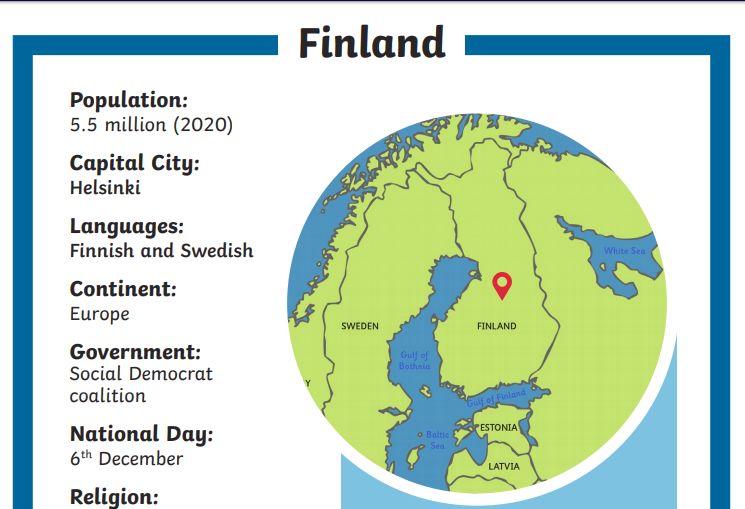 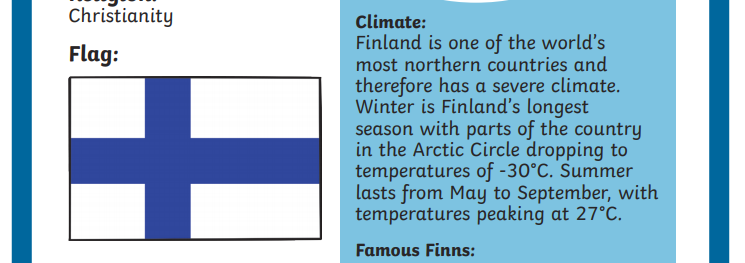 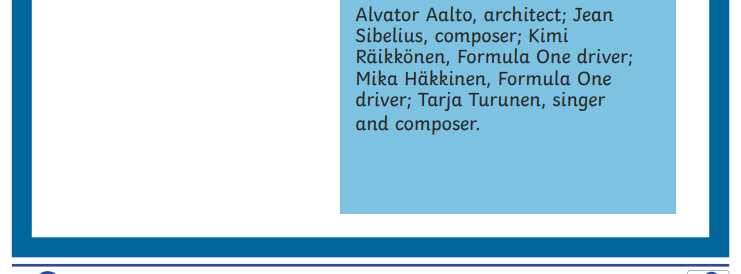 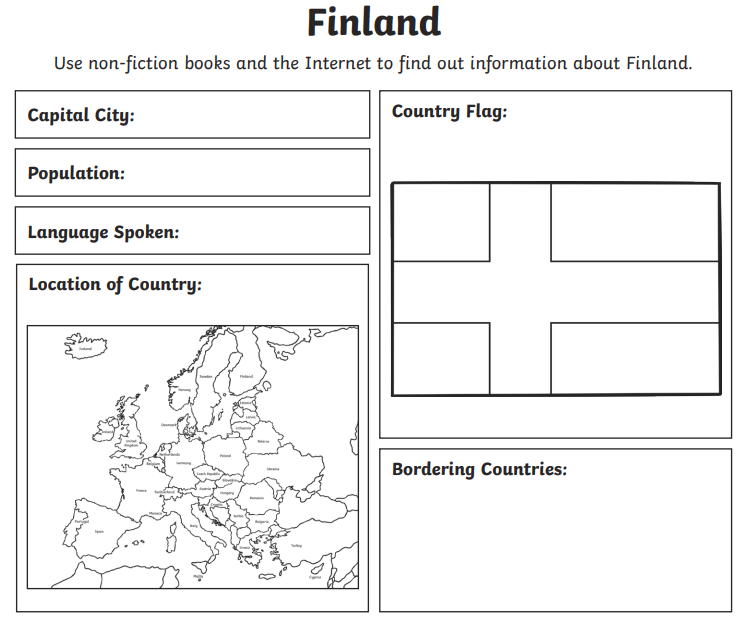 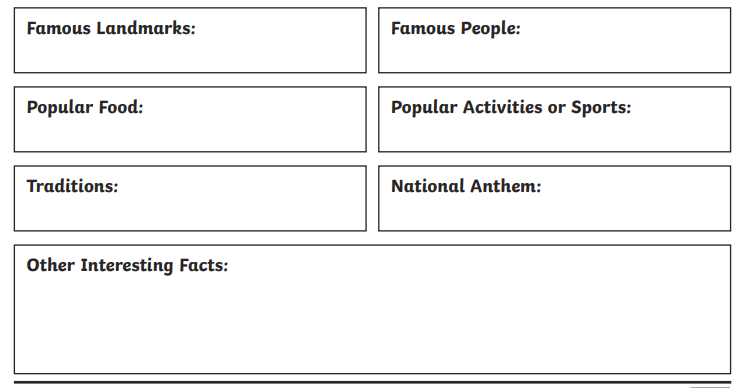 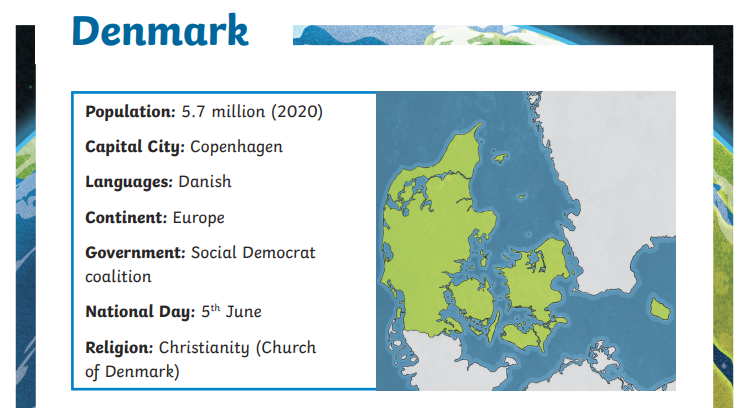 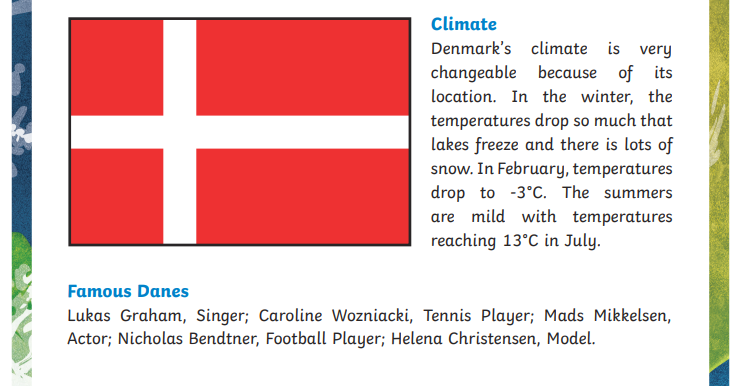 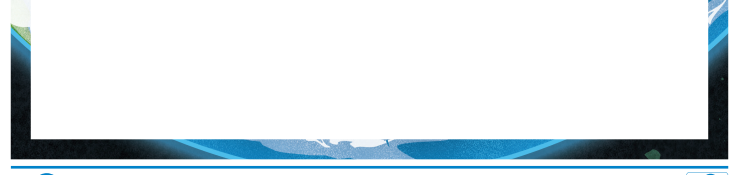 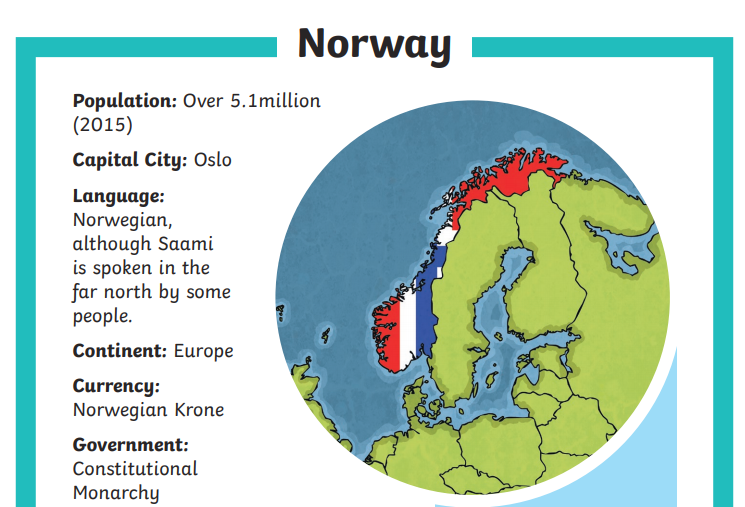 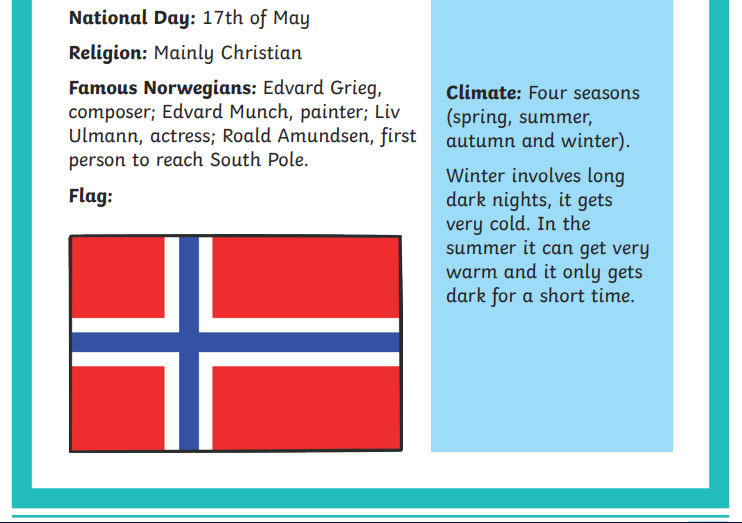 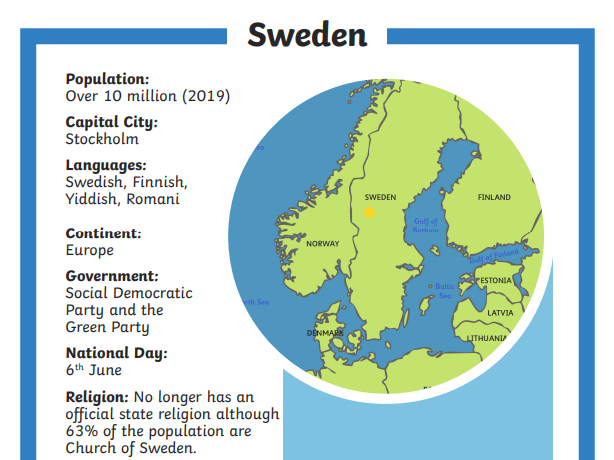 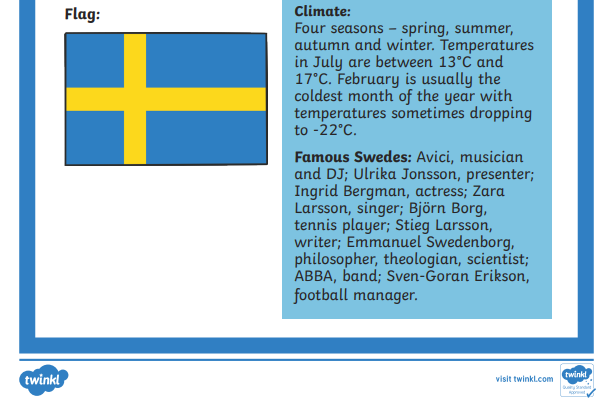 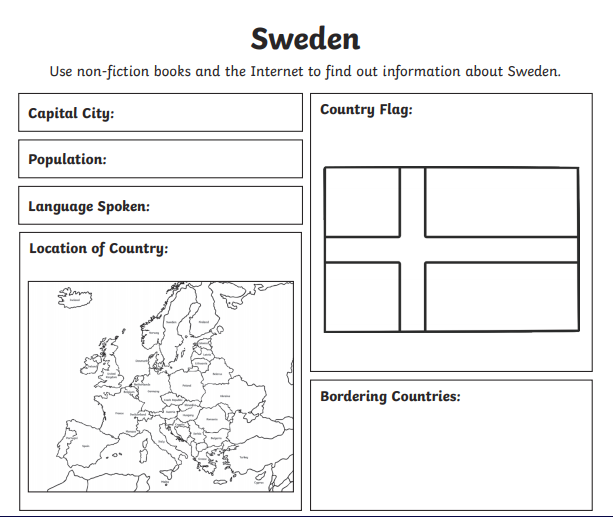 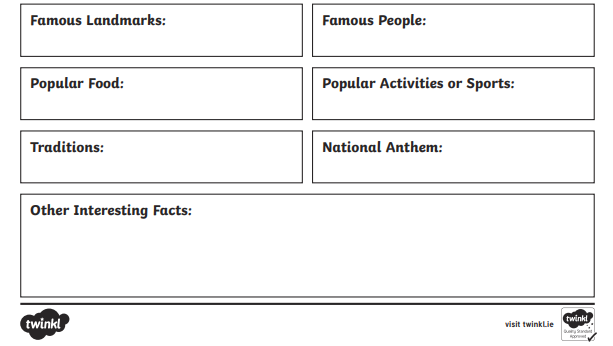 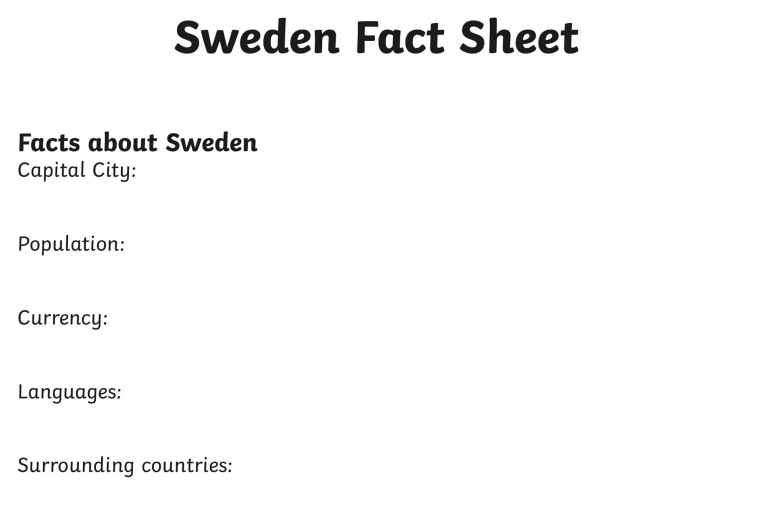 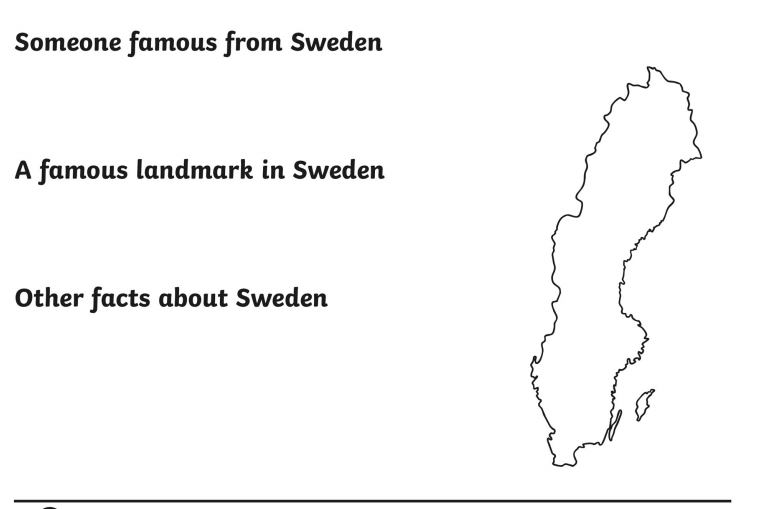 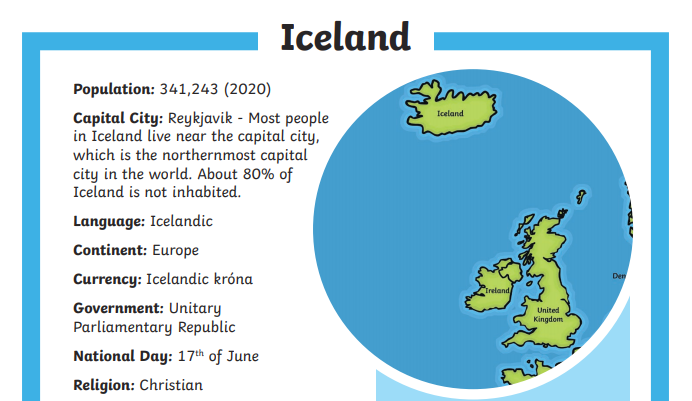 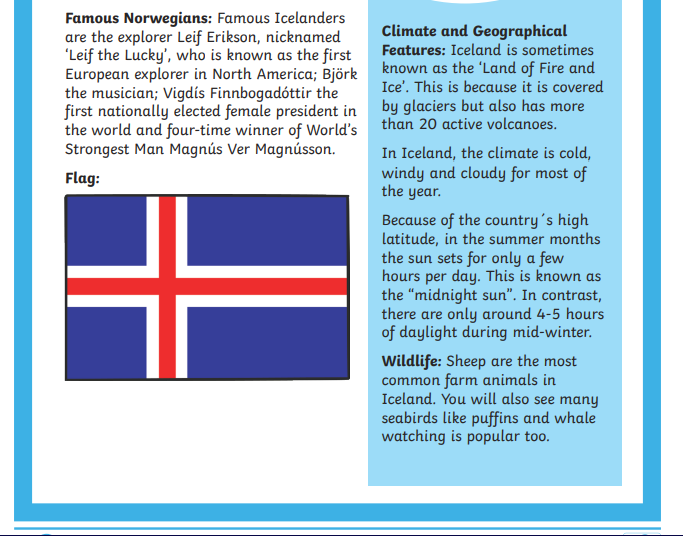 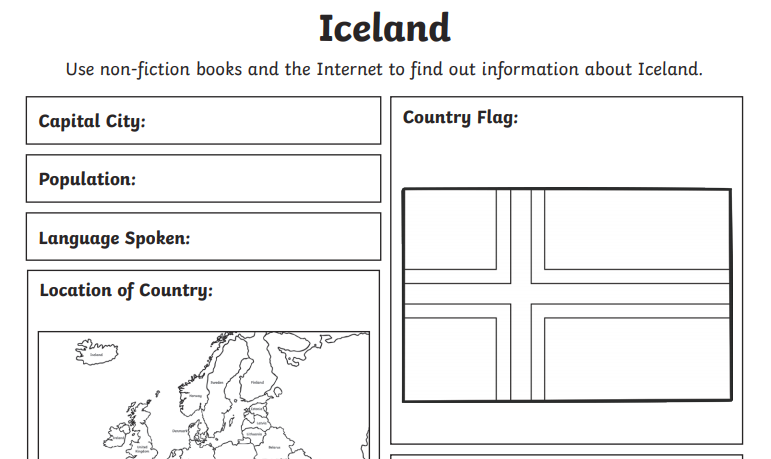 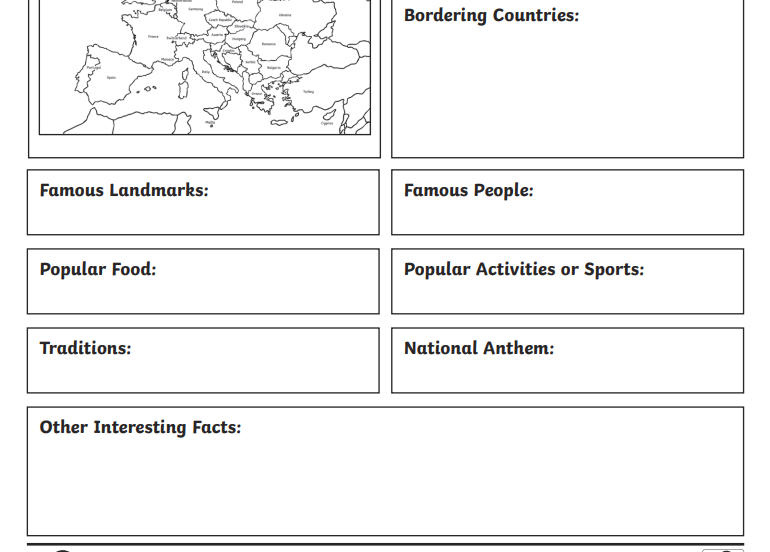 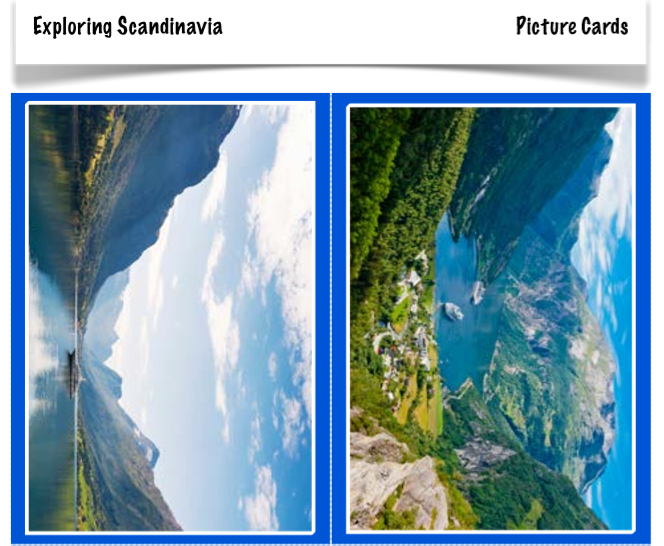 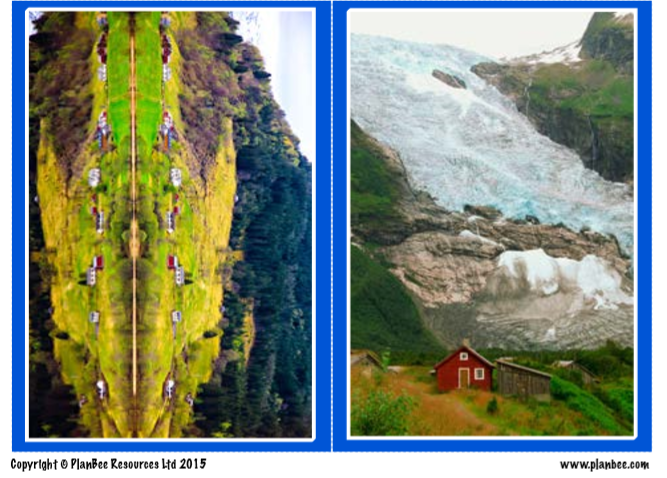 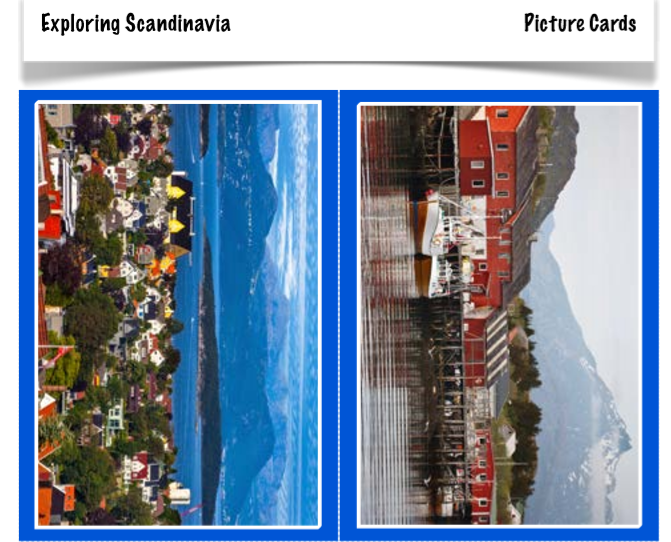 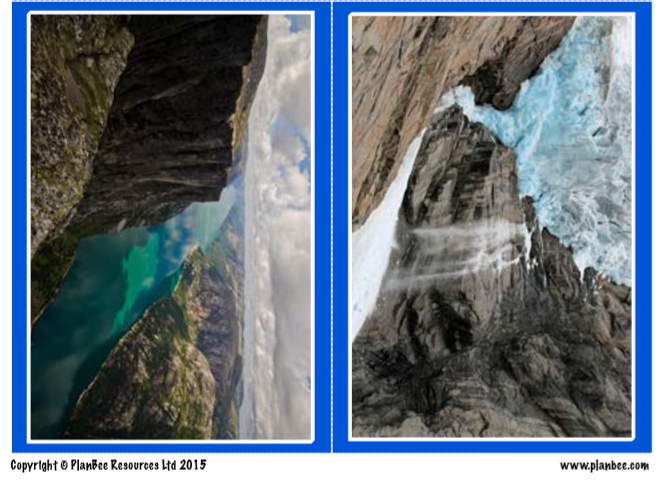 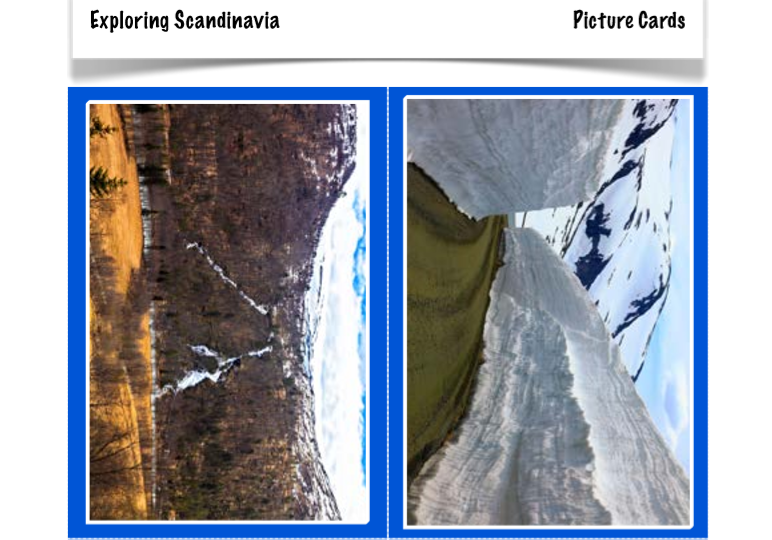 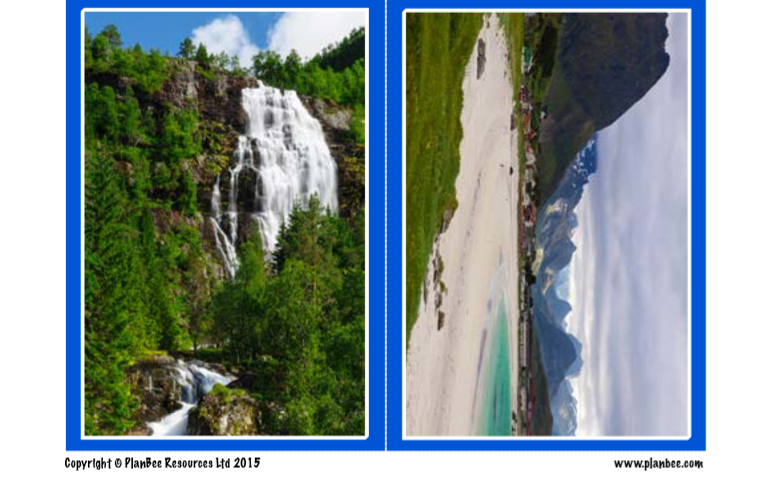 Use these cards to help you write a postcard, letter or news article about Norway. (Wednesday)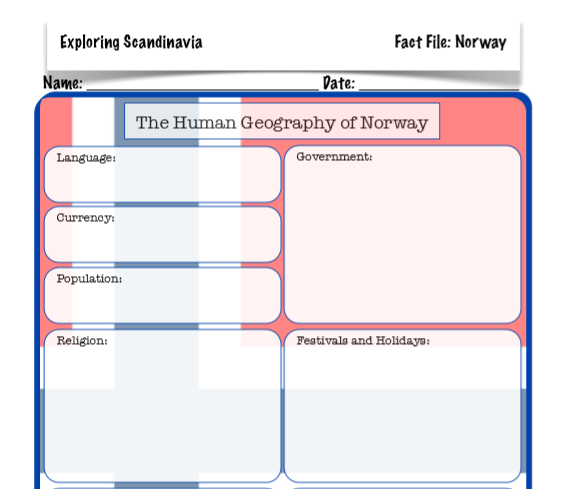 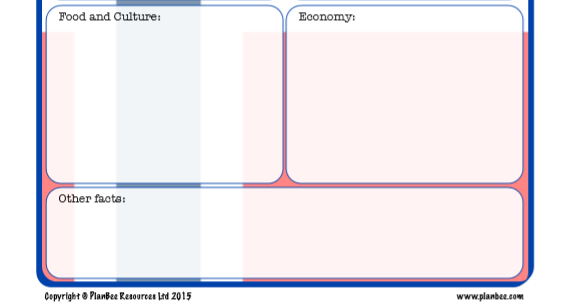 Use these picture cards to identify the human geography of Norway.  You could record what you find out on the sheet above!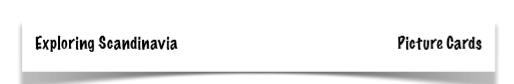 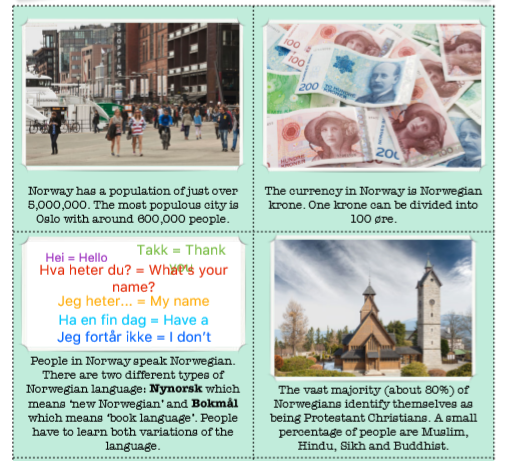 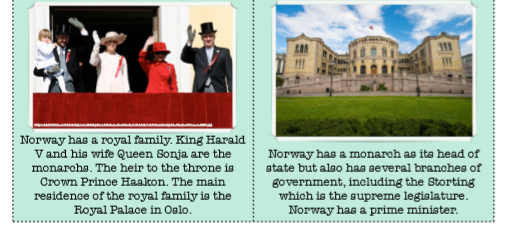 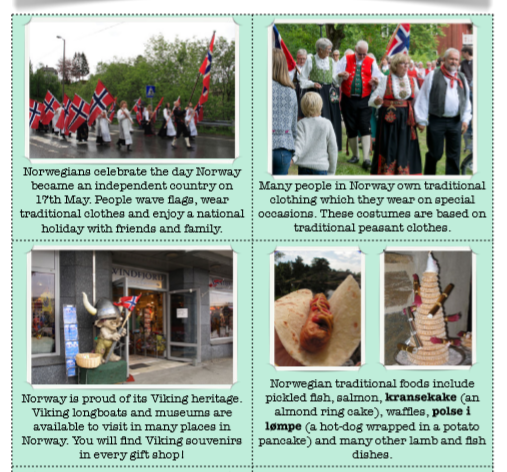 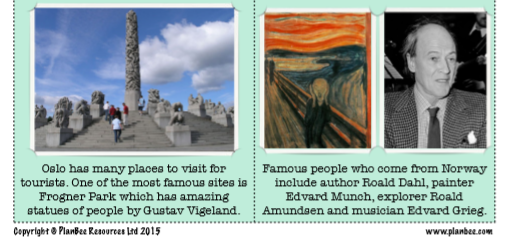 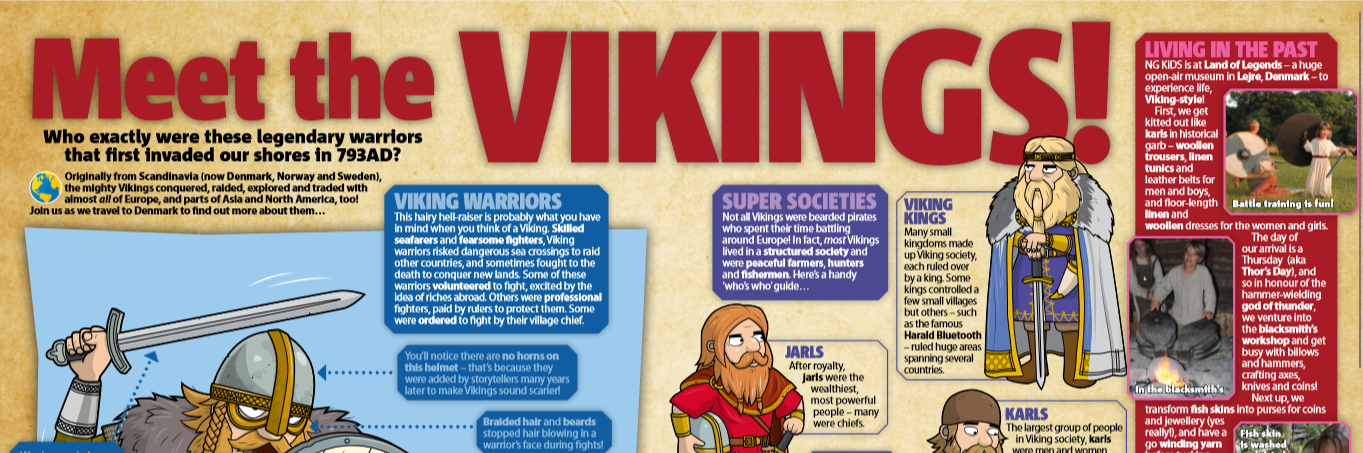 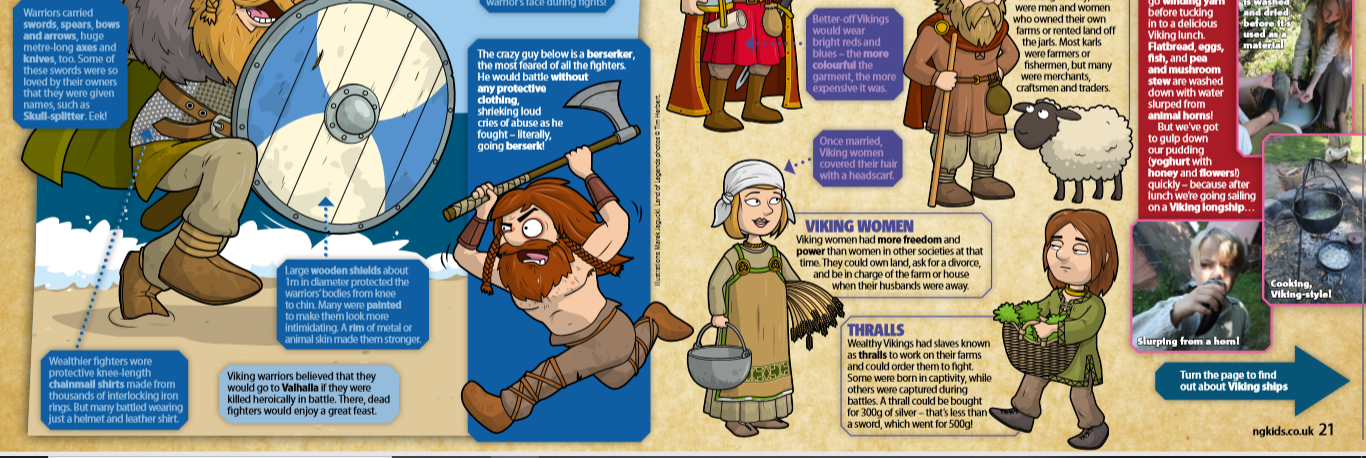 